MAT – DIJELJENJE BROJEM  10                                                                         30.3.2020.Pogledati video, pogledati prezentaciju (prezentacija je u dodanim dokumentima)https://www.youtube.com/watch?v=ztsmFXBLeRYUdžbenik 78.str, riješiti ZNAMNapisati naslov u bilježnicu, zalijepiti i riješiti zadatke.Dijeljenje brojem 10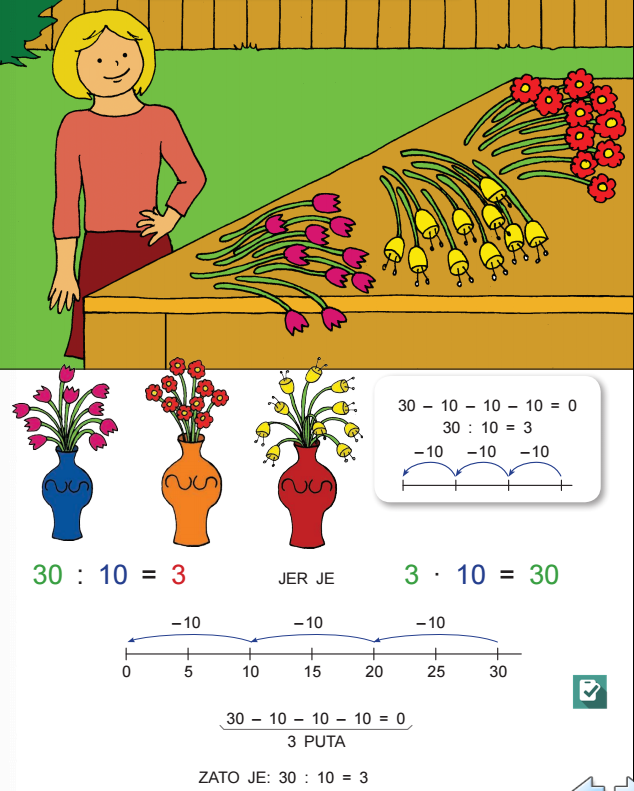 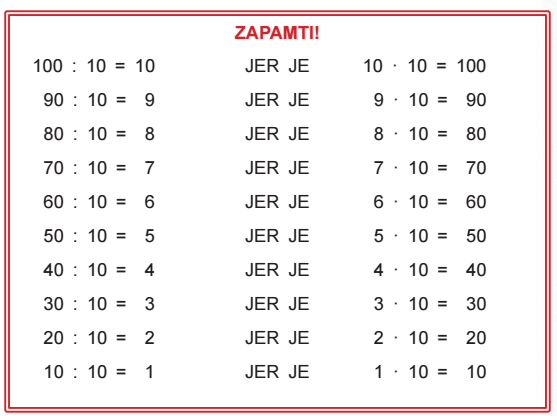 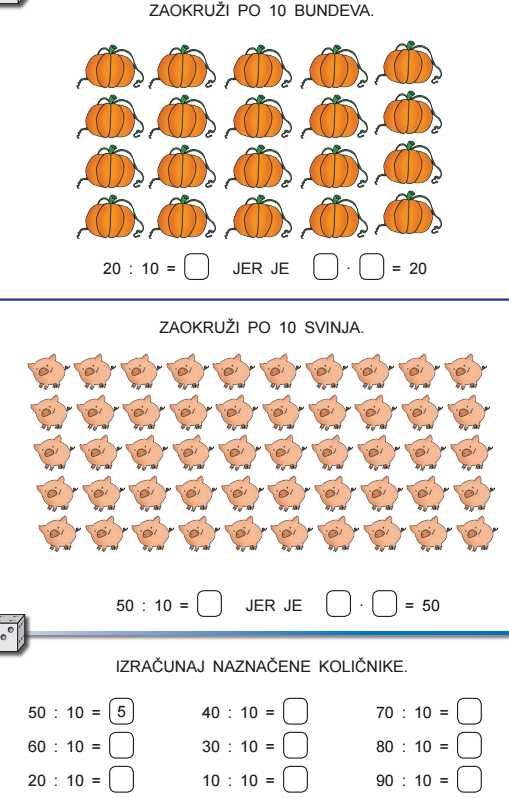 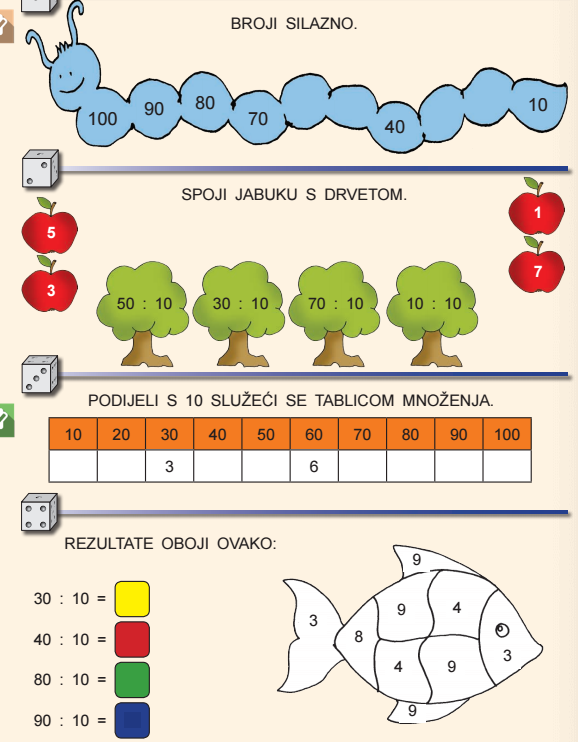 